Wimmera CMA Associate Board Member 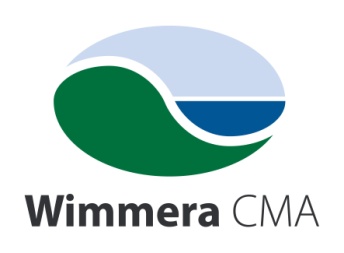 Wimmera CMA is recruiting for an Associate board development position. Wimmera CMA is seeking to appoint an Associate (aged 18-35) to their board. This 12-month position will develop your understanding of the water sector and its governance practices. Position PurposeThis Development role is designed to support and assist future board members and community leaders.  Development positions cover all aspects board accountabilities, responsibilities and obligations, noting this position excludes voting decisions.  ResponsibilitiesAttends board meetings (up to 8 per year).Consult with the chair, board members and executive staff and provide input to board discussions and deliberations. Engage with selected water sector activities and events to build knowledge and relationships.Attend regional and state initiatives and events provided for improving governance and professional development.Provide an independent perspective and input to water sector issues including: cultural, planning, environmental, water management, agriculture and community. Key Selection CriteriaBe aged between 18-35 yearsWell-developed communication and interpersonal skills including negotiation. Demonstrated ability to work effectively in a multi-disciplinary team and to work independently. Willingness to learn and develop skills and strategies for effective governance.An appreciation of the water sectors activities and responsibilities.Other Relevant InformationBoard meetings are generally conducted in person in the board room, in Horsham.The delegate will be required to declare conflicts of interest and maintain confidentiality in the same manner as a board member.The position may involve some work outside normal office hours and may involve travel and extend overnight.Expenses will be reimbursed for approved expenditure authorised by the board chair, within Victorian Public Sector guidelines.Both organisation are an EEO employer and provides a smoke-free work environment. Position DetailsPosition Title:	Associate Board Development DelegateSalary range:	As per organisation guidelines + superannuationPosition Reports To:	Board ChairDate Prepared:	February 2024Further InformationFor more information on the position or the organisation, please contact:	Peter Hilbig	Board Chair      Wimmera CMA	Telephone:  03 5382 1544Submitting an ApplicationApplications should provide an expression of interest by responding to the key selection criteria and attaching a resume.Applications are to be submitted via email to jobs@wcma.vic.gov.au.Applications close 10.00am on Monday April 8, 2024.Position Context Wimmera CMA is committed to community engagement and increasing diversity in water sector leadership to bring new ideas and reflect our communities.Collectively we are responsible for the integrated planning and coordination of land, water, biodiversity management and responsibility to provide, manage, operate and protect water supply and sewerage systems across parts of the Grampians, Wimmera and Mallee regions. In October 2016, the Victorian Government released its long-term direction for managing Victoria’s water resources, Water for Victoria. Water for Victoria states that Victoria’s water sector, will improve the health of priority waterways and their catchments to support our environmental, social, cultural and economic needs and values with a focus on innovation and performance.Water for Victoria sets a long-term direction for protecting and improving the health of waterways and their catchments as we deal with the impacts of climate change and a growing population.Water for Victoria sets out 69 actions under nine themes:Climate changeWaterway and catchment healthWater for agricultureResilient and liveable cities and townsRecognising and managing for Aboriginal valuesRecognising recreational valuesWater entitlements and planningRealising the potential of Victoria's water grid and water marketsJobs, economy and innovationFor further information on Water for Victoria, refer to delwp.vic.gov.au/water/water-for-victoriaGovernance frameworkLegislative contextOur board is regulated by a range of legislation which includes:Catchment and Land Protection Act 1994: the establishing legislation.Water Act 1989: sets out the water functions that CMAs need to deliver.Public Administration Act 2004: sets out the expected standards of conduct across the public sector. Financial Management Act 1994: provides the basis for financial management and reporting requirements for public bodies in Victoria. Native Title Act 1993: to codify the Mabo decision.Aboriginal Heritage Act 2006 and Aboriginal Heritage Regulations 2018 Native Title and the Traditional Owner Settlement Act 2010The role of the boardThe board is responsible for: providing strategic direction and setting performance targets for the authority;approving related plans, budgets and policies;establishing and monitoring accountability, compliance and risk management policies and procedures;ensuring compliance with legislation, government policy and statutory functions;approving and submitting the annual report to the Minister/s;liaising with DEECA and the Minister/s through the chair;appointing and overseeing the performance of the chief executive officer;establishing board processes such as meeting procedures and the management of conflicts of interest; andestablishing and monitoring delegations and committees.The role of a Delegate Delegates work together under the guidance of the Chair, to contribute to strategic and high-level operational decisions in the best interests of the authority. Delegates are expected to actively contribute to board discussions and apply their skills and experience.In performing their role, Delegates must conduct themselves in a manner that is consistent with the Director’s Code of Conduct and guidance notes. vpsc.vic.gov.au/resources/directors-code-of-conduct-and-guidance-notes/More information regarding the roles and responsibilities of a public entity board directors can be found by visiting  vpsc.vic.gov.au/information-for-board-members/Accountability and Extent of Authority Though the incumbent is encouraged to contribute to all board discussions, as the Associate Board Delegate is not a ministerial appointment, in line with the Corporations Act 2001 (Cth), the incumbent does not have board voting rights.Specific Duties To participate in any planning forums and or workshops specific to the Board in the establishment of strategies, plans and targeted stakeholder engagement forums.To nominate any items of interest to the Chair that should be placed on the agenda or work program that would enhance the water business role.To receive Board agendas and participate in the Board meetings as if being appointed a director but without any voting rights. To participate in any Board subcommittees that are considered relevant to enhancing the development of the Delegate. To participate in any Board Performance evaluation process established by the Water business that aims to assess the performance of the Board in discharging its governing role. To participate in any training nominated by the Board or by DEECA that is specific to enhancing the development of the delegate. 